ГОСУДАРСТВЕННОЕ БЮДЖЕТНОЕ ОБРАЗОВАТЕЛЬНОЕ УЧРЕЖДЕНИЕСРЕДНЯЯ ОБЩЕОБРАЗОВАТЕЛЬНАЯ ШКОЛА № 516НЕВСКОГО РАЙОНА САНКТ-ПЕТЕРБУРГАРАБОЧАЯ ПРОГРАММА УЧЕБНОГО ПРЕДМЕТАпо английскому языку  для  5 «А», «Б» классаСрок реализации: 1 годУчитель:   Леванова Елена ЛьвовнаСанкт-Петербург2015- 2016 учебный годПояснительная записка                Рабочая программа по английскому языку составлена на основе документов:1. Федеральный закон от 29.12.2012 г. № 273-ФЗ «Об образовании в Российской Федерации» 2. Законом Санкт-Петербурга от 17.07.2013 №461-83 "Об образовании в Санкт-Петербурге"3. Федеральный компонент государственного образовательного стандарта, утвержденный приказом Министерства образования и науки РФ от 05.03.2004 года № 1089;4. Авторская  программа  курса английского языка «EnjoyEnglish 5» Биболетовой М.З., Трубаневой Н.Н. соответствует требованиям к обязательному минимуму содержания Федерального государственного стандарта основного общего образования, и имеет базовый уровень  5. Федеральный перечень учебников, рекомендованных (допущенных) к использованию в образовательном процессе в образовательных учреждениях, реализующих образовательные программы общего образования и имеющих государственную аккредитацию, на 2014/2015 учебный год, утвержденный приказом Министерства образования и науки РФ от  31.03.2014 № 253.7. Образовательная программа основного общего образования ГБОУ СОШ № 516 Невского района Санкт-Петербурга8. Учебный план школы ГБОУ СОШ № 516 Невского района Санкт-Петербурга на 2014-2015 учебный год.             Данная рабочая программа направлена на достижение планируемых результатов ФГОС в условиях 5 класса. Программа основывается на требованиях ФГОС, содержании Примерной программы и основной образовательной программы ГБОУ СОШ № 516.В программе предусмотрено дальнейшее развитие всех основных представленных в программе начального общего образования видов деятельности обучаемых.              Содержание учебного предмета создает необходимую основу для формирования теоретического рефлексивного мышления у школьников. Такая качественно новая форма мышления выступает операционно-технической базой перехода учащихся от учебной деятельности как умения учиться в начальной школе к учебной деятельности с элементами самообразования и саморазвития в основной школе. Значительная роль в формировании нового типа учебной деятельности принадлежит программе формирования универсальных учебных действий. Требования к результатам обучения описаны на уровне конкретных личностных, метапредметных и предметных действий, которыми должен овладеть учащийся в итоге освоения программы.Изучение английского языка в пятом классе направлено на достижение следующих целей:
– развитие иноязычной коммуникативной компетенции в совокупности ее составляющих, а именно:речевая компетенция – развитие коммуникативных умений в четырех основных видах речевой деятельности (говорении, аудировании, чтении, письме);языковая компетенция – овладение новыми языковыми средствами (фонетическими, орфографическими, лексическими, грамматическими) в соответствии с темами и ситуациями общения, отобранными для пятого класса; освоение знаний о языковых явлениях английского языка, разных способах выражения мысли в родном и английском языках;социокультурная/межкультурная компетенция – приобщение к культуре, традициям, реалиям страны изучаемого языка в рамках тем, сфер и ситуаций общения, отвечающих опыту, интересам, психологическим особенностям учащихся пятого класса; формирования умения представлять свою страну, ее культуру в условиях межкультурного общения;компенсаторная компетенция – развитие умений выходить из положения в условиях дефицита языковых средств при получении и передаче информации;учебно-познавательная компетенция – дальнейшее развитие общих и специальных учебных умений, универсальных способов деятельности; ознакомление с доступными учащимся способами и приемами самостоятельного изучения языков и культур, в том числе с использованием новых информационных технологий;Личностные, метапредметные и предметные результаты освоения учебного предметаЛичностные результаты обучающихся 5 класса, формируемые при изучении английского языка:формирование мотивации изучения иностранных языков и стремление к самосовершенствованию в образовательной области «Иностранный язык»;осознание возможностей самореализации средствами иностранного языка;стремление к совершенствованию собственной речевой культуры в целом;формирование коммуникативной компетенции в межкультурной и межэтнической коммуникации;развитие таких качеств, как воля, целеустремленность, креативность, инициативность, эмпатия, трудолюбие, дисциплинированность;формирование общекультурной и этнической идентичности как составляющих гражданской идентичности личности;стремление к лучшему осознанию культуры своего народа и готовность содействовать ознакомлению с ней представителей других стран; толерантное отношение к проявлениям иной культуры; осознание себя гражданином своей страны и мира;готовность отстаивать национальные и общечеловеческие (гуманистические, демократические) ценности, свою гражданскую позицию.Метапредметные результаты изучения английского языка в 5 классе:развитие умения планировать свое речевое и неречевое поведение;развитие коммуникативной компетенции, включая умение взаимодействовать с окружающими, выполняя разные социальные роли;развитие исследовательских учебных действий, включая навыки работы с информацией: поиск и выделение нужной информации, обобщение и фиксация информации;развитие смыслового чтения, включая умение определять тему, прогнозировать содержание текста по заголовку/по ключевым словам, выделять основную мысль, главные факты, опуская второстепенные, устанавливать логическую последовательность основных фактов;осуществление регулятивных действий самонаблюдения, самоконтроля, самооценки в процессе коммуникативной деятельности на иностранном языке.Предметные результаты освоения обучающимися 5 класса программы по английскому языку:А. В коммуникативной сфере (т. е. владении английским языком как средством общения)Речевая компетенция в следующих видах речевой деятельности:ГОВОРЕНИИ:начинать, вести/поддерживать и заканчивать различные виды диалогов в стандартных ситуациях общения, соблюдая нормы речевого этикета, при необходимости переспрашивая, уточняя;расспрашивать собеседника и отвечать на его вопросы, высказывая свое мнение, просьбу, отвечать на предложение собеседника согласием/отказом в пределах изученной тематики и усвоенного лексико-грамматического материала;рассказывать о себе, свое семье, друзьях, своих интересах и планах на будущее;сообщать краткие сведения о своем городе/селе, о своей стране и странах изучаемого языка;описывать события/явления, передавать основное содержание, основную мысль прочитанного или услышанного, выражать свое отношение к прочитанному/услышанному, давать краткую характеристику персонажей;АУДИРОВАНИИ:воспринимать на слух и полностью понимать речь учителя, одноклассников;воспринимать на слух и понимать основное содержание несложных аутентичных аудио- и видеотекстов, относящихся к разным коммуникативным типам речи (сообщение/рассказ/интервью);воспринимать на слух и выборочно понимать с опорой на языковую догадку, контекст краткие несложные аутентичные прагматические аудио- и видеотексты, выделяя значимую/нужную/необходимую информацию;ЧТЕНИИ:читать аутентичные тексты разных жанров и стилей преимущественно с пониманием основного содержания;читать несложные аутентичные тексты разны жанров и стилей с полным и точным пониманием и с использованием различных приемов смысловой переработки текста (языковой догадки, выборочного перевода), а также справочных материалов; уметь оценивать полученную информацию, выражать свое мнение;читать аутентичные тексты с выборочным пониманием значимой/нужной/интересующей информации;ПИСЬМЕННОЙ РЕЧИ:заполнять анкеты и формуляры;писать поздравления, личные письма с опорой на образец с употреблением формул речевого этикета, принятых в англоговорящих странах;составлять план, тезисы устного или письменного сообщения; кратко излагать результаты проектной деятельности.Языковая компетенция (владение языковыми средствами):применение правил написания слов, изученных в 5 классе;адекватное произношение и различение на слух всех звуков английского языка; соблюдение правильного ударения в словах и фразах;соблюдение ритмико-интонационных особенностей предложение различных коммуникативных типов (утвердительное, вопросительное, отрицательное, повелительное); правильное членение предложений на смысловые группы;распознавание и употребление в речи основных значений изученных лексических единиц (слов, словосочетаний, реплик-клише речевого этикета);знание основных способов словообразования (аффиксации, словосложения, конверсии);понимание и использование явлений многозначности слов английского языка, синонимии, антонимии и лексической сочетаемости;распознавание и употребление в речи основных морфологических форм и синтаксических конструкций английского языка; знание признаков изученных грамматических явлений (видовременных форм глаголов, модальных глаголов и их эквивалентов, артиклей, существительных, степеней сравнения прилагательных и наречий, местоимений, числительных, предлогов);знание основных различий систем английского и русского языков.Социокультурная компетенция: знание национально-культурных особенностей речевого и неречевого поведения в России и англоязычных странах; применение этих знаний в различных ситуациях формального и неформального межличностного и межкультурного общения;распознавание и употребление в устной и письменной речи основных норм речевого этикета (реплик-клише, наиболее распространенной оценочной лексики), принятых в англоязычных странах.знание употребительной фоновой лексики и реалий Великобритании, некоторых распространенных образцов фольклора (скороговорки, поговорки, пословицы);знакомство с образцами художественной, публицистической и научно-популярной литературы;представление об особенностях образа жизни, быта, культуры Великобритании (всемирно известных достопримечательностях, выдающихся людях и их вкладе в мировую культуру);представление о сходстве и различиях в традициях России и Великобритании;понимание роли владения английским языком в современном мире.Компенсаторная компетенция – умение выходить из трудного положения в условиях дефицита языковых средств при получении и приеме информации за счет использования контекстуальной догадки, игнорирования языковых трудностей, переспроса, словарных замен, жестов,мимики.
Б. В познавательной сфере:умение сравнивать языковые явления русского и английского языков на уровне отдельных грамматических явлений, слов, словосочетаний, предложений;владение приемами работы с текстом: умение пользоваться определенной стратегией чтения/аудирования в зависимости от коммуникативной задачи (читать/слушать текст с разной глубиной понимания);умение действовать по образцу/аналогии при выполнении упражнений и составлении собственных высказываний в пределах тематики 5 класса;готовность и умение осуществлять индивидуальную и совместную проектную работу;умение пользоваться справочным материалом (грамматическим и лингвострановедческим справочниками, двуязычным и толковым словарями, мультимедийными средствами);владение способами и приемами дальнейшего самостоятельного изучения иностранных языков.В. В ценностно-ориентационной сфере:представление о языке как средстве выражения чувств, эмоций, основе культуры мышления;достижение взаимопонимания в процессе устного и письменного общения с носителями иностранного языка, установления межличностных и межкультурных контактов в доступных пределах;представление о целостном полиязычном, поликультурном мире, осознание места и роли родного и иностранных языков в этом мире как средства общения, познания, самореализации и социальной адаптации;приобщение к ценностям мировой культуры как через источники информации на иностранном языке (в том числе мультимедийные), так и через непосредственное участие в школьных обменах, туристических поездках, молодежных форумах.Г. В эстетической сфере:владение элементарными средствами выражения чувств и эмоций на иностранном языке;стремление к знакомству с образцами художественного творчества на английском языке и средствами английского языка;развитие чувства прекрасного в процессе обсуждения современных тенденций в живописи, музыке, литературе.Д. В трудовой сфере:умение рационально планировать свой учебный труд;умение работать в соответствии с намеченным планом.Е. В физической сфере:стремление вести здоровый образ жизни (режим труда и отдыха, питание, спорт, фитнес).Содержание УМК 	Предметное содержание устной и письменной речи	Предметное содержание устной и письменной речи, предлагаемое в рабочей программе для 5 класса, полностью включает темы, предусмотренные федеральным государственным компонентом государственного образовательного стандарта по иностранным языкам. Ряд тем рассматривается более подробно.	Учащиеся учат общаться в ситуациях социально-бытовой, учебно- трудовой и социально- культурной сфер общения в рамках следующей тематики:Школьная жизнь - 23 ч.Диагностическая работа - 1ч.Тест №1 - 1ч.Домашнее чтение – 1 ч.Повторение – 1 ч.Мы собираемся в путешествие  - 16 ч.Диагностическая работа -1 ч.Тест №2 – 1 ч.Повторение – 3 ч.Узнаем больше друг о друге – 24 ч.Тест № 3 – 1 ч.Повторение – 3 ч. Узнаем больше о Лондоне – 19 ч. Тест № 4 - 1 ч.Итоговая контрольная работа – 1 ч.Повторение – 3ч.Резерв -3ч.	Виды речевой деятельности/Коммуникативные уменияГоворениеДиалогическая речьДальнейшее совершенствование диалогической речи при более вариативном содержании и более разнообразном языковом оформлении: умение вести диалоги этикетного характера, диалог-расспрос, диалог – побуждение к действию, диалог – обмен мнениями и комбинированные диалоги. Объем диалога – от 3 реплик со стороны каждого учащегося.Монологическая речьДальнейшее развитие и совершенствование связных высказываний с использованием основных коммуникативных типов речи: описание, сообщение, рассказ (включающий эмоционально-оценочные суждения), рассуждение (характеристика) с высказыванием своего мнения и краткой аргументацией с опорой и без опоры на прочитанный или услышанный текст либо заданную коммуникативную ситуацию. Объем монологического высказывания – от 8 – 10 фраз.АудированиеДальнейшее развитие и совершенствование восприятия и понимания на слух аутентичных аудио- и видеотекстов с разно глубиной проникновения в их содержание (с пониманием основного содержания, с выборочным и полным пониманием воспринимаемого на слух текста) в зависимости от коммуникативной задачи и функционального типа текста.Жанры текстов: прагматические, публицистические.Типы текстов: объявление, реклама, сообщение, рассказ, диалог-интервью, стихотворение и др.Содержание текстов должно соответствовать возрастным особенностям и интересам учащихся и иметь образовательную и воспитательную ценность.Аудирование с полным пониманием содержания осуществляется на несложных текстах, построенных на полностью знакомом учащимся языковом материале. Время звучания текстов для аудирования – до 1 мин.Аудирование с пониманием основного содержания текста осуществляется на аутентичном материале, содержащем наряду с изученными и некоторое количество незнакомых языковых явлений. Время звучания текстов для аудирования – до 2 мин.Аудирование с выборочным пониманием нужной или интересующей информации предполагает умение выделить значимую информацию в одном или нескольких аутентичных или коротких текстах прагматического характера, опуская избыточную информацию. Время звучания текстов для аудирования – до 1,5 мин.Чтение Умение читать и понимать аутентичные тексты с различной глубиной и точностью проникновения в их содержание (в зависимости от вида чтения): с пониманием основного содержания (ознакомительное чтение); с полным пониманием содержания (изучающее чтение); с выборочным пониманием нужной или интересующей информации (просмотровое/поисковое чтение).Жанры текстов: научно-популярные, публицистические, художественные, прагматические.Типы текстов: статья, интервью, рассказ, объявление, рецепт, меню, проспект, реклама, стихотворение и др.Содержание текстов должно соответствовать возрастным особенностям и интересам учащихся, иметь образовательную и воспитательную ценность, воздействовать на эмоциональную сферу школьников.Независимо от вида чтения возможно использование двуязычного словаря.Письменная речьДальнейшее развитие и совершенствование письменной речи, а именно умений:писать короткие поздравления с днем рождения и другими праздниками, выражать пожелания (объемом 30-40 слов, включая адрес);заполнять формуляры, бланки (указывать имя, фамилию, пол, гражданство, адрес);писать личное письмо с опорой на образец (расспрашивать адресата о его жизни, делах, сообщать то же самое о себе, выражать благодарность, давать совет, просить о чем-либо).Языковые знания и навыкиОрфография 
Знание правил чтения и орфографии и навыки их применения на основе изучаемого лексико-грамматического материала.Фонетическая сторона речиНавыки адекватного произношения и различения на слух всех звуков английского языка в потоке речи, соблюдение ударения и интонации в словах и фразах, ритмико-интонационные навыки произношения различных типов предложений.Лексическая сторона речиНавыки распознавания и употребления в речи лексических единиц, обслуживающих ситуации общения в рамках тематики 5 класса, в том числе наиболее распространенных устойчивых словосочетаний, оценочной лексики, реплик-клише речевого этикета, характерных для культуры Англии; основные способы словообразования: аффиксация, словосложение, конверсия.Грамматическая сторона речиЗнание признаков нераспространенных и распространенных простых предложений, безличных предложений, сложносочиненных и сложноподчиненных предложений, использования прямого и обратного порядка слов. Навыки распознавания и употребления в речи перечисленных грамматических явлений.Знание признаков и навыки распознавания и употребления в речи глаголов в наиболее употребительных временных формах действительного залога, модальных глаголов, существительных в различных падежах, артиклей, местоимений, прилагательных, наречий, предлогов, количественных и порядковых числительных.Социокультурные знания и уменияУмение осуществлять межличностное и межкультурное общение, используя знания о национально-культурных особенностях своей страны и Великобритании, полученные на уроках английского языка и в процессе изучения других предметов (знания межпредметного характера). Это предполагает овладение:знаниями о значении русского и английского языков в современном мире;сведениями о социокультурном портрете стран, говорящих на английском языке, их символике и культурном наследии;употребительной фоновой лексикой и реалиями страны изучаемого языка: традициями, распространенными образцами фольклора;представление о сходстве и различиях в традициях своей страны и страны изучаемого языка; об особенностях их образа жизни, быта, культуры (всемирно известных достопримечательностях, выдающихся людях и их вкладе в мировую культуру); о некоторых произведениях художественной литературы на английском языке;умением распознавать и употреблять в устной и письменной речи в ситуациях формального и неформального общения основные нормы речевого этикета, принятые в странах изучаемого языка;умениями представлять родную страну и культуру на английском языке; оказывать помощь зарубежным гостям в нашей стране в ситуациях повседневного общения.Компенсаторные уменияСовершенствуются умения:переспрашивать, просить повторить, уточняя значение незнакомых слов;использовать в качестве опоры при порождении собственных высказываний ключевые слова, план к тексту, тематический словарь и т.д.;прогнозировать содержание текста на основе заголовка, предварительно поставленных вопросов;догадываться о значении незнакомых слов по контексту, по используемым собеседником жестам и мимике;использовать синонимы, антонимы, описания понятия при дефиците языковых средств.Общеучебные умения и универсальные способы деятельностиФормируются и совершенствуются умения:работать с информацией: сокращение, расширение устной и письменной информации, создание второго текста по аналогии, заполнение таблиц;работать с прослушанным/прочитанным текстом: извлечение основной информации, извлечение запрашиваемой или нужной информации, извлечение полной и точной информации;работать с разными источниками на иностранном языке: справочными материалами, словарями, интернет-ресурсами, литературой;планировать и осуществлять учебно-исследовательскую работу: выбор темы исследования, составление плана работы, знакомство с исследовательскими методами (наблюдение, анкетирование, интервьюирование), анализ полученных данных и их интерпретация, разработка краткосрочного проекта и его устная презентация с аргументацией, ответы на вопросы по проекту; взаимодействовать в группе с другими участниками проектной деятельности;самостоятельно работать, рационально организовывая свой труд в классе и дома.Характеристика 5 «А» класса 	В группе обучается 14 человек. Половина учащихся группы это дети со средним уровнем способностей, имеющих пробелы в знаниях по предмету и невысокой мотивацией к учебе данного предмета, но способных освоить предмет на базовом уровне. Нескольким обучающимся  предмет  даётся с трудом, поэтому они не проявляют интереса и старания в изучении иностранного языка,  часто не выполняют домашних заданий   и имеют низкие показатели по успеваемости,. Некоторые дети показывают  хорошие результаты в учебе и могут выполнять не только задания базового уровня, но и творческие задания.Характеристика 5 «Б» класса 	В группе обучается 15 человек.Все учащиеся способных освоить предмет на базовом уровне. Двум обучающимся  предмет  даётся с трудом, но ребята очень стараются, посещают дополнительные занятия. Некоторые дети показывают  хорошие результаты, учавстуют в конкурсах и школьных олимпиадах.Учебное обеспечение для обучающихся:1.М.З.Биболетова, Н.Н.Трубанёва, О.А.Денисенко. Учебник “ Enjoy English-5 класс.“, Обнинск, издательство « Титул» Методическое обеспечение для учителя:1. Компьютерная программа “ Enjoy English-5 класс.“, Обнинск, издательство « Титул» 2.М.З. Биболетова . “EnjoyEnglish -5» Книга для учителя с поурочным планированием. Обнинск, Титул.: 2012.Список дополнительной литературы для учителя.Барашкова Е.А. Грамматика английского языка. Проверочные работы: К учебнику М.З. Биболетовой и др. “EnjoyEnglish – . – М.: Издательство «Экзамен», 2013Барашкова Е.А. Грамматика английского языка. Сборник упражнений: часть I: К учебнику М.З. Биболетовой и др. “EnjoyEnglish – . – М.: Издательство «Экзамен», 2013Барашкова Е.А. Грамматика английского языка. Сборник упражнений: часть II: К учебнику М.З. Биболетовой и др. “EnjoyEnglish – . – М.: Издательство «Экзамен», 2013Тематические презентации «Модели предложений», «Глагол связка», «Электронные физминутки»Электронно-образовательные ресурсы:http://www.native-english.ru/topicshttp://englishgrammar.nm.ru/http://angl.by.ru/uch.htm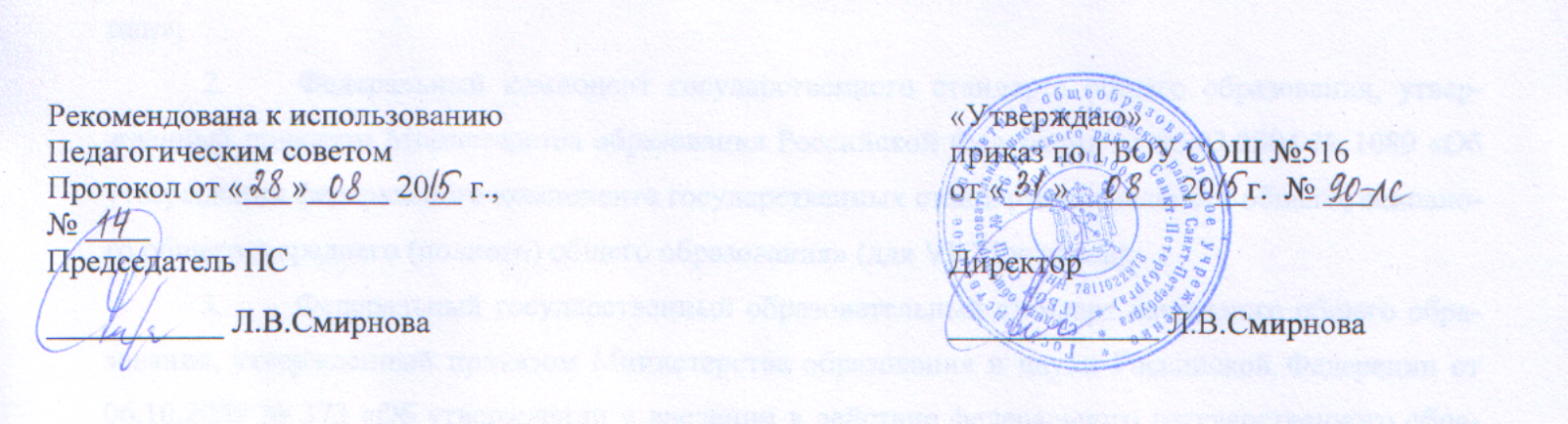   №Тема урокаЯзыковая компетенцияЯзыковая компетенцияКоммуникативные компетентностипо видам речевой деятельностиКоммуникативные компетентностипо видам речевой деятельностиКоммуникативные компетентностипо видам речевой деятельностиКоммуникативные компетентностипо видам речевой деятельностиКоличествочасовКоличествочасовСроки прохожденияСроки прохожденияСроки прохожденияСроки прохождения  №Тема урокаЛексикаГрамматикаЧтениеГоворениеПисьмоАудированиеКоличествочасовКоличествочасовПланПланФактФакт1 четверть Тема: Школьная жизнь  27 часов1 четверть Тема: Школьная жизнь  27 часов1 четверть Тема: Школьная жизнь  27 часов1 четверть Тема: Школьная жизнь  27 часов1 четверть Тема: Школьная жизнь  27 часов1 четверть Тема: Школьная жизнь  27 часов1 четверть Тема: Школьная жизнь  27 часов1 четверть Тема: Школьная жизнь  27 часов1 четверть Тема: Школьная жизнь  27 часов1 четверть Тема: Школьная жизнь  27 часов1 четверть Тема: Школьная жизнь  27 часов1 четверть Тема: Школьная жизнь  27 часов1 четверть Тема: Школьная жизнь  27 часов1Формирование лексических навыковЛексика «Новое расписание уроков»Умение употреблять лексики в устной речиУмение употреблять лексики в письменной речи12 Развитие навыков говорения по теме: "Учебные предметы"Лексика «Новое расписание уроков»Просмотровое чтениеУмение описывать школьные предметы13 Письмо другу.Название школьных предметовПростые времена Ознакомительное чтениеУмение написать письмо другуПрослушивание и повторение  лексики14Формирование навыков чтения Классная комната. Школьный день Поисковое чтениеУмение рассказывать о школьном дне15Развитие монологической речи Школьная жизнь Словообразование, модальные глаголы Умение вести диалог на тему школьной жизни16Диагностическая работа17Совершенствование лексических навыковЛетние каникулы Количественные местоимения Просмотровое чтениеУмение рассказывать о летних каникулах Понимание речи на слух18Совершенствование грамматических навыков Поисковое чтениеЛексико-грам-матические упражненияПолное понимание диалога19Закрепление лексико-грамматических навыковЛетние каникулы. Город/деревняСтепени сравнения прилагательных.Ознакомительное чтениеЛексико-грам-матические упражнения110Словарный диктантПредлоги. ПовторениеПросмотровое чтениеУмение вести диалог-обмен мнениями111Совершенствование лексико-грамматических навыков.Школьные клубы (с. 30-35)Словообразование, конструкцииIliketodo = IlikedoingОзнакомительное чтениеУмение употреблять новую лексику в письменной речи112Развитие навыков устной речи.Разделительные вопросыПоисковое чтениеУмение вести беседу на заданную темуУмение составлять письменное высказывание Полное понимание диалога113Совершенствование навыков аудированияШкольная жизнь, школьный деньПовелительное наклонениеПросмотровое чтениеУмение рассказывать о школьном днеУмение употреблять новую лексикуПрослушивание и повторение ЛЕ114Совершенствование грамматических навыков Поисковое чтениеТренировочные упражнения 15Совершенствование навыков письменной речиШкольный день, семья, школьная форма (с. 38-41)Существительные, имеющие форму мн.ч. (trousers, jeans, shorts, clothes), Просмотровое чтениеУмение употреблять грамматический материал в устной речиУмение употреблять новую лексику в письменной речиПрослушивание и повторение лексических единиц116Словарный диктантповторениеОзнакомительное чтениеУмение составлять монологическое высказывание Умение составлять письменное высказывание 11717.Формирование лексических навыков по теме: «Каникулы».Семья, школьная жизньПовторение пройденного материалаПоисковое чтениеПонимание речи на слух11818. Чтение с извле чением детальной информации.Лексика темы Ознакомительное чтение11919.Совершенствование навыков чтения.Лексика темы Просмотровое чтение12020.Совершенствование грамматических навыков. Грамматика темыГрамматический материал в устной речиГрамматический материал в письменной речи12121.Совершенствование граммати- ческих навыков. Грамматика темы12222.Совершенствование навыков аудированияПонимание речи на слух12323.Обобщение материала темыЛексика темы Грамматика темыЛексика и грамматика в устной речиЛексика, грам- матика в пись- менной речи12424. Тест № 11      2525. Анализ теста12626. Домашнее чтение12727. Повторение1четверть Тема: Мы собираемся в путешествие 21 часчетверть Тема: Мы собираемся в путешествие 21 часчетверть Тема: Мы собираемся в путешествие 21 часчетверть Тема: Мы собираемся в путешествие 21 часчетверть Тема: Мы собираемся в путешествие 21 часчетверть Тема: Мы собираемся в путешествие 21 часчетверть Тема: Мы собираемся в путешествие 21 часчетверть Тема: Мы собираемся в путешествие 21 часчетверть Тема: Мы собираемся в путешествие 21 часчетверть Тема: Мы собираемся в путешествие 21 часчетверть Тема: Мы собираемся в путешествие 21 часчетверть Тема: Мы собираемся в путешествие 21 час1-28Формирование лексических навыковШкольная жизнь (с. 52-55)СловообразованиеОзнакомительное чтениеУмение употреблять лексический материал в устной речиУмение употреблять новую лексику в письменной речиПрослушивание и повторение лексических единиц12-29Совершенствование навыков аудированияЗдоровье (с. 56-57)Модальный глагол Shall Разделительные вопросыПоисковое чтениеПонимание основного содержания диалога13-30Совершенствование навыков чтенияПросмотровое чтениеУмение вести диалог-обмен мнениямиУмение написать письмо другуПонимание речи на слух14-314. Формирование грамматических навыковЛичная информация. Праздники. Путешествия. Хобби (с. 58-64)Оборот to be going toОзнакомительное чтениеУмение употреблять лексический и грамматический материал в устной речиУмение употреблять новую лексику в письменной речиПрослушивание и повторение лексических единиц15-32Совершенствование навыков говоренияПросмотровое чтениеУмение высказываться с опорой на ключевые словаПонимание речи на слух16-33Совершенствование навыков чтенияПоисковое чтениеУмение вести беседу на заданную темуПонимание основного содержания диалога17-34Совершенствование навыков говоренияСемья. Школьная жизнь. Каникулы (с. 65-72)Настоящее продолженное времяОзнакомительное чтениеУмение употреблять лексический и грамматический материал Умение употреблять новую лексику в письменной речиПрослушивание и повторение лексических единиц18-35 Совершенствование лексико- грамматичесСравнение настоящего простого и настоящего продолженного времениПоисковое чтениеУмение высказываться с опорой на ключевые словаПонимание речи на слух19-36Совершенство-вание навыков аудированияПросмотровое чтениеУмение вести диалог-обмен мнениямиУмение написать письмо другуПолное понимание диалога110-37Диагностическая работ111-38Формирование лексических навыков по теме: Выходной деньВремена года. Погода. Зимние каникулы (с. 72-77)Грамматика темыОзнакомительное чтениеУмение употреблять лексику в устной речиУмение употреблять лексику на письмеПовторение лексических единиц112-3912. Совершенство вание навыков чтения Просмотровое чтениеУмение составлять монологУмение написать письмо другу113-4013. Совершенство-вание грамматичес ких навыковПоисковое чтениеУмение вести беседу на заданную тему114-4114. Совершенство вание навыков говоренияЛексика темыГрамматика темыУмение высказываться с опорой на ключевые слова115-4215. Совершенство вание  лексико-грамматических знанийЛексико-граммитические упражнения116-4316. Обобщение материалаПоисковое чтениеПонимание речи на слух114-4417. Тест № 2118-45Анализ теста119-46Повторение120-47Повторение121-48Повторение1                                                                                       3 четверть Тема: Узнаем больше друг о друге 30 часов                                                                                       3 четверть Тема: Узнаем больше друг о друге 30 часов                                                                                       3 четверть Тема: Узнаем больше друг о друге 30 часов                                                                                       3 четверть Тема: Узнаем больше друг о друге 30 часов                                                                                       3 четверть Тема: Узнаем больше друг о друге 30 часов                                                                                       3 четверть Тема: Узнаем больше друг о друге 30 часов                                                                                       3 четверть Тема: Узнаем больше друг о друге 30 часов                                                                                       3 четверть Тема: Узнаем больше друг о друге 30 часов                                                                                       3 четверть Тема: Узнаем больше друг о друге 30 часов                                                                                       3 четверть Тема: Узнаем больше друг о друге 30 часов                                                                                       3 четверть Тема: Узнаем больше друг о друге 30 часов                                                                                       3 четверть Тема: Узнаем больше друг о друге 30 часов                                                                                       3 четверть Тема: Узнаем больше друг о друге 30 часов1-49Формирование лексических навыков по теме: ДостопримечательностиГород. Достопримечательности (с. 86-93)Нулевой артикльОзнакомительное чтениеУмение употреблять лексический и грамматический материал в устной речиУмение употреблять новую лексику в письменной речиПрослушивание и повторение лексических единиц12-50Диалогическая речь по теме: ДостопримечательностиДатыПоисковое чтениеУмение составлять диалогУмение составлять письменное высказывание по заданной темеПонимание основного содержания диалога13-51Совершенствование навыков диалогической речиНастоящее продолженное время (love, need, want, etc.)Просмотровое чтениеУмение вести диалог-обмен мнениямиУмение написать письмо другуПонимание речи на слух14-52Активизация лексики в диалогической речиГород. Достопримечательности (с. 94-101)Определенный артикльОзнакомительное чтениеУмение употреблять лексику в диалогеУмение употреблять лексику в письменной речиПрослушивание и повторение лексических единиц15-53Письмо другуСпециальные вопросы (повторение)Просмотровое чтениеУмение написать письмо другуПонимание речи на слух16-54Развитие навыков говоренияРазделительные вопросы (повторение)Умение вести беседу на заданную темуПонимание основного содержания диалога17-55Развитие лексико-грамматических навыковГород. Достопримечательности (с. 102-109)Словообразование (повторение)Ознакомительное чтениеУмение употреблять лексический и грамматический материалЛексико-грамматические упражнения18-56Совершенствование  навыков диалогической речиПоисковое чтениеДиалог-расспросПонимание речи на слух19-57Контроль навыков диалогической речиУмение вести диалог-обмен мнениямиПолное понимание диалога110-58Совершенствование грамматических навыков по теме: ГлаголыПравильные/не-правильные глаголы (повторение)Поисковое чтениеУмение употреблять грамматический материал в письменной речиПонимание основного содержания диалога111-59Развитие навыков чтения с полным пониманиемГород. Достопримечательности. В доме (с. 110-114)ИзучающеечтениеУмение употреблять новую лексику в сообщенияхПрослушивание лексических единиц112-60Развитие навыков письменной речиI.  Причастие II. Специальные вопросы (повторение)Поисковое чтениеУмение написать комментарий к тексту113-61Закрепление лексико-грамматических навыковГород. Достопримечательности. В доме (с. 115-121)Настоящее завершенное времяОзнакомительное чтениеУмение употреблять новую лексику в письменной речиПрослушивание и повторение лексических единиц114-62Развитие монологической речиПросмотровое чтениеУмение составлять монологПолное понимание монолога115-63Развитие навыков говоренияПоисковое чтениеУмение вести беседу на заданную темуПонимание речи на слух116-64Не подготовленное сообщение по теме: ПраздникиПраздники. Еда. Напитки (с. 122-127)Краткие высказывания без подготовки117-65Подготовленное сообщение по теме: ПраздникиПодготовленное сообщениеПонимание речи на слух118-66Контроль монологической речиПодготовленное сообщениеПонимание речи на слух119-67Введение лексики по теме: ЧтениеБиография. Книги (с. 128-132)Ознакомительное чтениеУмение употреблять лексику в устной речи120-68Совершенствование лексических навыковПросмотровое чтениеУмение составлять монологУмение написать письмо другу121-69Совершенствование грамматических навыковЗакрепление пройденного материалаПоисковое чтениеУмение вести беседу на заданную темуУмение составлять письменное высказываниеПонимание речи на слух122-70Развитие лексико-грамматических навыковУмение употреблять грамматический материал в устной речи123-71Развитие лексико-грамматических навыковОзнакомительное чтениеЛексико-грамматический материал124-72 Обобщение материала темы125-73Тест № 3126-74Анализ теста127-75Обобщение материала темы128-76Повторение129-77Повторение130-78 Повторение14 четверть  Тема: Узнаем больше о Лондоне   24 часа4 четверть  Тема: Узнаем больше о Лондоне   24 часа4 четверть  Тема: Узнаем больше о Лондоне   24 часа4 четверть  Тема: Узнаем больше о Лондоне   24 часа4 четверть  Тема: Узнаем больше о Лондоне   24 часа4 четверть  Тема: Узнаем больше о Лондоне   24 часа4 четверть  Тема: Узнаем больше о Лондоне   24 часа4 четверть  Тема: Узнаем больше о Лондоне   24 часа4 четверть  Тема: Узнаем больше о Лондоне   24 часа4 четверть  Тема: Узнаем больше о Лондоне   24 часа4 четверть  Тема: Узнаем больше о Лондоне   24 часа4 четверть  Тема: Узнаем больше о Лондоне   24 часа4 четверть  Тема: Узнаем больше о Лондоне   24 часа1-79Введение лексики по теме: ЛондонЛичная информация. Семья(с. 142-145)Разделительные вопросы (повторение)Ознакомительное чтениеУмение употреблять лексический и грамматический материал в устной речиУмение употреблять новую лексику в письменной речиПрослушивание и повторение лексических единиц12-80Развитие лексико-грамматических навыковНастоящее простое время / Настоящее продолженное времяПоисковое чтениеУмение составлять монологическое высказывание по заданной темеУмение составлять письменное высказывание по заданной теме13-81Монологическое высказывание по теме: ЛондонПросмотровое чтениеПодготовленное сообщение по темеУмение написать письмо другуПонимание речи на слух14-82СловообразованиеЛичная информация. Семья(с. 146-150)Словообразование (повторение)Ознакомительное чтениеУмение употреблять новую лексику в письменной речи15-83Чтение с полным пониманиемИзучающее чтениеНеподготовлен ное сообщение по тексту16-84Восприятие речи на слухПонимание основного содержания17-85Чтение с выборочным извлечениеминформацииПоисковое чтениеУмение комментировать факты из текста18-86Словарный диктантСемья. Друзья (с. 155-157)Поисковое чтениеПроверка знаний лексики19-87Просмотровое чтениеНастоящее простое времяПросмотровое чтение110-88Ознакомительное чтениеНастоящее продолженное время Ознакомительное чтениеЛексико-грамматические упражнения111-89Письмо другуПисьмо лично-го характера112-90Тест № 4113-91Анализ теста114-92СловообразованиеСловообразованиеТренировочные упражнения115-93Развитие навыков говоренияСемья. Профессии (с. 158-163)Конструкция To be going to (повторение)Диалог-обмен мнениями116-94Развитие навыков чтенияПоисковое чтениеДиалог-расспрос по прочитанному117-95Обобщение материала118-96Итоговая контрольная работа119-97Анализ контрольной работы120-98Повторение121-99Повторение122-100Повторение123-101124-1021Резерв1Резерв1Резерв1